For Grayson County Use OnlyApplication Number:  ______________________Permit Number: __________________________

GRAYSON COUNTY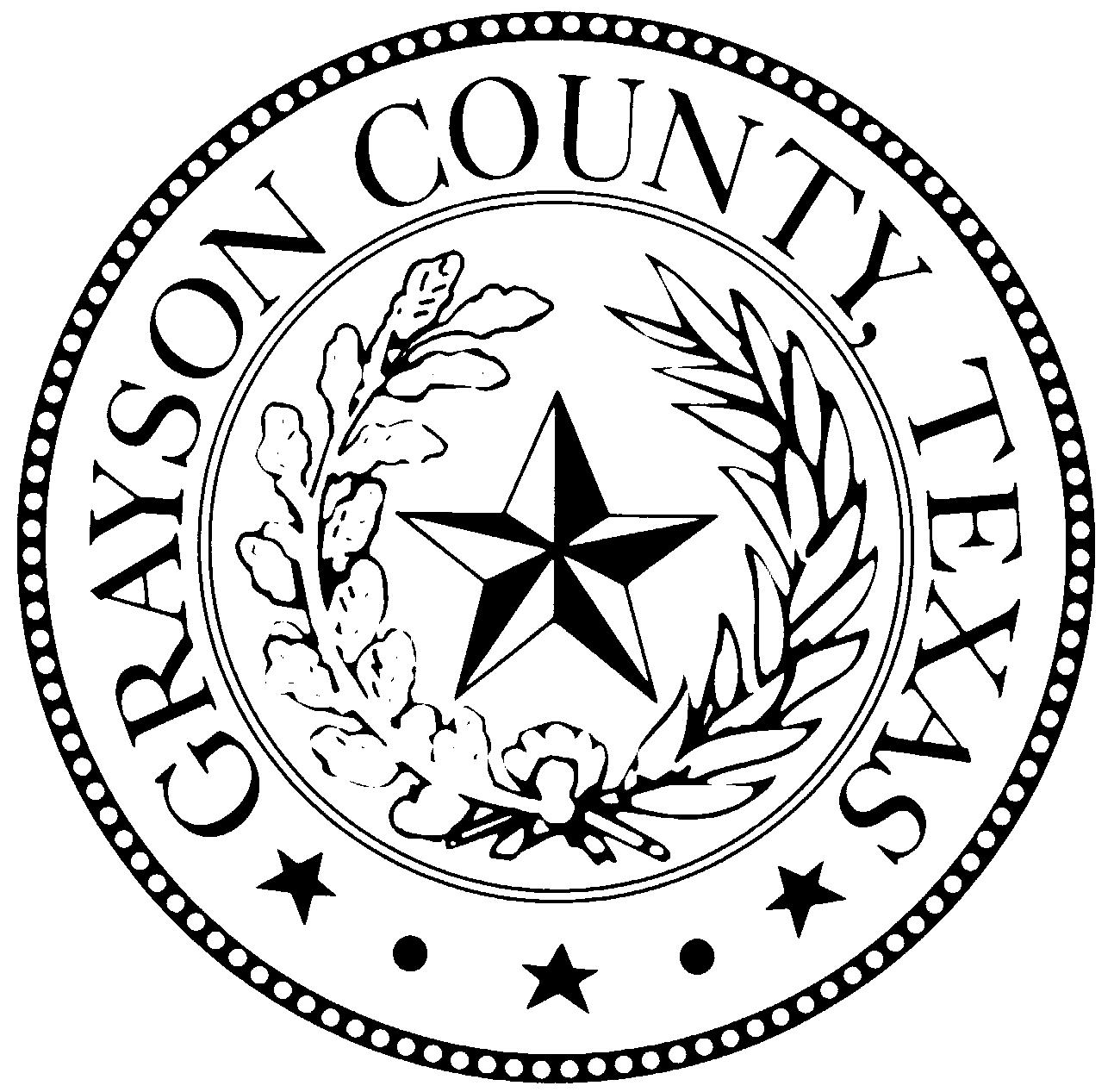 OFFICE OF EMERGENCY MANAGEMENT100 W. Houston, Third Floor, Sherman, Texas 75090APPLICATION FOR MASS GATHERING PERMITAll Applications must be submitted to the Grayson County Office of Emergency Management  by event promoters at least forty-five (45) days prior to the first day on which any event that requires a Mass Gathering Permit will be held, together with a cashier’s check for the application fee of $300.00 payable to Grayson County. Not later than the tenth (10th) day before the event for which an application is filed, the County Judge, or the County Judge’s authorized designee, shall hold a public hearing to determine whether the application for a Mass Gathering Permit shall be granted. Applications may be denied for any of the reasons enumerated in Section 751.007 of the Texas Health and Safety Code.All written correspondence regarding this application shall be sent by U.S. Mail to the addresses provided by Promoter on this application, unless some other method of correspondence is requested in writing by promoter or property owner.Applicants are encouraged to review Chapter 751 of the Texas Health and Safety Code for a comprehensive perspective on Mass Gatherings and the application of Texas law to such events.1-PromoterEvent Promoter’s Name____________________________________________Address of Promoter_______________________________________________Telephone Number _______________________ Fax Number ______________*Submit financial statement that reflects the funds being supplied to finance the massgathering and each person supplying the funds.2-Property(a) Name of Property Owner _________________________________________Address of Property Owner ________________________________________Telephone Number of Property Owner ____________Fax Number ________
*Submit Certified Copy of the agreement between the promoter and the propertyowner.(b) Location of the property on which the Mass Gathering will be held_____________________________________________________________(c) Description of the property on which the Mass Gathering will be held____________________________________________________________________________________________________________________________* Submit a site plan delineating the area where the gathering is to beheld, including the following:1. the parking area available for patrons;2. location of entrance, exit, and interior roadways and walks;3. location of all first aid stations and emergency medical resources;4. location, type and provider of restroom facilities;5. location and description of water stations;6. location and number of food stands, and the types of food to be servedif known;7. location, number, type and provider of solid waste containers;8. location of operator’s headquarters at the gathering;9. a plan to provide lighting adequate to ensure the comfort and safety ofattendees and staff;10. location of all parking areas designated for the gathering and underthe operator’s control;
11. provisions for allowing health inspectors onsite4-DatesDates and Times that the Mass Gathering will be held: _____________________________________________________________________________________5-CrowdsMaximum number of persons the promoter will allow to attend the massgathering:________________________________________________________________*Submit plan promoter intends to use to limit attendance to that number.6-Performers(a) Name and Address of each performer who has agreed to appear at the massgathering: __________________________________________________________________________________________________________________(b) Name and Address of each performer’s agent:__________________________________________________________________________________________________________________________*Submit a description of each agreement between the promoter and a performer.
7-Order(a) Provide a description of all preparations being made to provide traffic control:_______________________________________________________________________________________________________________________________________________________________________________________(b) Provide a description of all preparations being made to ensure that the massgathering will be conducted in an orderly manner:__________________________________________________________________________________________________________________________*Submit plan to address hazardous conditions, including but not limited toevacuation, cancellation or delay of the mass gathering.
8-Health/Safety(a) Provide a description of all preparations being made to protect the physicalsafety of the persons who attend the mass gathering:__________________________________________________________________________________________________________________________(b) Provide a description of all preparations being made to provide adequatemedical and nursing care to include the total number of Emergency MedicalPersonnel and their qualifications:____________________________________________________________________________________________________________________________
9-MinorsProvide a description of all preparations being made to supervise minors whomay attend the mass gathering:________________________________________________________________________________________________________________________________
10-Sanitation
Provide a description of each step the promoter has taken to ensure thatminimum standards of sanitation and health will be maintained during the massgathering:________________________________________________________________________________________________________________________________
Name of Solid Waste Haulers ___________________Phone #:______________
Name of Liquid Waste Haulers __________________Phone #:______________

_________________________________(Applicant’s Signature) (Date)
FOR OFFICE USE ONLY
Financial Statement: Yes:_______ No:_______ 
Copy of Agreement Promoter / Property Owner: Yes: _______ No: ______ 
Agreement between Promoter / Performer: Yes: _______ No: ______ 
Sanitation / Health: Yes: _______ No: ______ 
Law Enforcement: Yes: _______ No: ______ 
Medical (Ambulance stand‐by): Yes: _______ No: _______ 
Fire / Life Safety: Yes:_______ No:_______ 
Fire Department / Suppression: Yes: _______ No: ______ 
Minor’s Supervision: Yes: _______ No: _______ 
Fire works / Pyro‐technician Contract: Yes: _______ No: _______ N/A:_______ Date Submitted for Health Authority Review:  ___/___/____  Report Due:  ___/___/___Date Submitted to Sheriff for Review:   ____/____/_____  Report Due:  ___/____/____
Date Submitted to Fire Marshal for Review:  ____/_____/_____  Report Due:  ____/_____/____Hearing Date:  ____/_____/______Hearing Outcome:    Permit Authorized  ____Yes   ______No